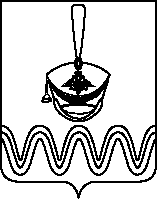 П О С Т А Н О В Л Е Н И ЕАДМИНИСТРАЦИИ БОРОДИНСКОГО СЕЛЬСКОГО ПОСЕЛЕНИЯПРИМОРСКО-АХТАРСКОГО РАЙОНА от 23.01.2023 г.                                                                                  № 4станица БородинскаяОб антикоррупционной политике закупочной деятельности администрации Бородинского сельского поселения Приморско-Ахтарского района и подведомственных муниципальных автономных, казенных учреждений, муниципальных унитарных предприятий В соответствии с Федеральными законами от 25 декабря 2008 года        № 273-ФЗ «О противодействии коррупции», от 2 марта 2007 года № 25-ФЗ «О муниципальной службе в Российской Федерации», Федеральным законом от     5 апреля 2013 года № 44-ФЗ «О контрактной системе в сфере закупок товаров, работ, услуг для обеспечения государственных и муниципальных нужд», Федеральным законом от 18 июля 2011 года № 223-ФЗ «О закупках товаров, работ, услуг отдельными видами юридических лиц» администрация Бородинского сельского поселения Приморско-Ахтарского района п о с т а н о в л я е т:            1. Утвердить положение об антикоррупционной политике закупочной деятельности администрации Бородинского сельского поселения Приморско-Ахтарского района и подведомственных муниципальных автономных, казенных учреждений, муниципальных унитарных предприятий.           2. Ведущему специалисту Л.В. Семенчиковой разместить настоящее постановление в сети «Интернет» на официальном сайте администрации Бородинского сельского поселения Приморско-Ахтарского района.            3. Контроль за выполнением настоящего постановления оставляю за собой.          4. Постановление вступает в силу со дня его подписания.Глава Бородинского сельского поселенияПриморско-Ахтарского района                                                              В.Ю. Щербина                                                                   Приложение                                                                   к постановлению администрации                                                                   Бородинского сельского поселения                                                                   Приморско-Ахтарского района                                                                   от 23 января № 4Положение об антикоррупционной политике закупочной деятельности администрации Бородинского сельского поселения Приморско-Ахтарского района и подведомственных муниципальных автономных, казенных учреждений, муниципальных унитарных предприятий                                I. Общие положения1. Сфера действия настоящего Положения и принципы антикоррупционной политики закупочной деятельности. 1.	Настоящее Положение разработано в соответствии с Конституцией Российской Федерации, действующим законодательством Российской Федерации в области противодействия коррупции, во исполнение требований Федерального закона от 25 декабря 2008 года № 273-ФЗ «О противодействии коррупции», с учетом «Методических рекомендаций по проведению в федеральных государственных органах, органах государственной власти субъектов Российской Федерации, органах местного самоуправления, государственных внебюджетных фондах и иных организациях, осуществляющих закупки в соответствии с Федеральным законом от 5 апреля 2013 года  № 44-ФЗ «О контрактной системе в сфере закупок товаров, работ, услуг для обеспечения государственных и муниципальных нужд» и Федеральным законом от 18 июля 2011 года № 223-ФЗ «О закупках товаров, работ, услуг отдельными видами юридических лиц», работы, направленной на выявление личной заинтересованности государственных и муниципальных служащих, работников при осуществлении таких закупок, которая приводит или может привести к конфликту интересов», устанавливает основные принципы антикоррупционной политики, контроль за их соблюдением, а также организацию работы, направленную на выявление личной заинтересованности и конфликта интересов в области закупочной деятельности  администрации Бородинского сельского поселения Приморско-Ахтарского района (далее –Администрация) и подведомственных муниципальных автономных, казенных учреждений, муниципальных унитарных предприятий (далее –Учреждения).2.	При осуществлении антикоррупционной политики в области закупочной деятельности сотрудники организации, предприятия, учреждения руководствуется следующими принципами раскрытия и урегулирования конфликта интересов:1) законность;2) информационная открытость закупки;3)равноправие, справедливость, отсутствие дискриминации и необоснованных ограничений конкуренции по отношению к участникам закупки;4)целевое и экономически эффективное расходование денежных средств на приобретение продукции и реализация мер, направленных на сокращение издержек заказчика;5)отсутствие ограничения допуска к участию в закупке путем установления неизмеримых требований к участникам закупки.6) неотвратимость ответственности за совершение коррупционных правонарушений;7) приоритетное применение мер по предупреждению коррупции в закупочной деятельности;8) принцип результативности работы по выявлению заинтересованных лиц при осуществлении закупок. 3. Настоящее Положение обязательно для соблюдения сотрудниками Администрации (Учреждения) вне зависимости от занимаемой должности, которые участвуют в осуществлении закупочной деятельности. 4. При организации закупочной деятельности заказчик руководствуется Конституцией Российской Федерации, Гражданским кодексом Российской Федерации, Федеральным законом от 5 апреля 2013 года № 44-ФЗ «О контрактной системе в сфере закупок товаров, работ, услуг для обеспечения государственных и муниципальных нужд», Федеральным законом от 18 июля 2011 года № 223-ФЗ «О закупках товаров, работ, услуг отдельными видами юридических лиц»,  другими федеральными законами и иными нормативными правовыми актами Российской Федерации, а также Положением о закупке товаров работ услуг для нужд организации.5. Необходимо соблюдать конституционное право граждан на неприкосновенность частной жизни, личной и семейной тайны, нормативные правовые акты Российской Федерации, направленные на охрану конституционных прав и законных интересов граждан, в том числе защиту персональных данных, а также учитывать установленные в связи с этим ограничения на проверку достоверности и полноты представленных работником сведений.Принимаемые учреждением меры по предупреждению и противодействию коррупции в сфере закупочной деятельности не должны противоречить положениям Конституции Российской Федерации, заключенных Российской Федерацией международных договоров, законов Российской Федерации и иных нормативных правовых актов Российской Федерации.                         2. Цели и задачи настоящего Положения1.	Основной целью антикоррупционной политики является устранение причин развития и формирования условий существования коррупции при осуществлении закупочной деятельности. 2.	К задачам антикоррупционной политики относятся:1) разработка и осуществление мер по предупреждению, пресечению и минимизации последствий коррупционных действий при осуществлении закупочной деятельности;2) выявление и предотвращение вовлечения сотрудников в коррупционную деятельность;3) устранение внешних факторов, способных вовлечь сотрудников и организацию, предприятие, учреждение в коррупционную деятельность;4) создание системы возмещения вреда, причиненного коррупционными действиями;5) разработка стимулов для сотрудников, не склонных к коррупционным действиям и не уличенным в коррупционной деятельности.II. Действия работников в связи с предупреждением, раскрытием и урегулированием конфликта интересов и личной заинтересованности3. Должностное лицо ответственное за профилактику коррупционных правонарушений1.	Для выполнения задач, изложенных в Главе I настоящего Положения, распоряжением главы назначается комиссия или работник Администрации, осуществляющие деятельность по профилактике коррупционных правонарушений при осуществлении закупок (далее – ответственное лицо, специалист). 2.	В должностные обязанности специалиста по профилактике коррупционных правонарушений входит: а) сбор и предварительный анализ данных о соответствии деятельности организаций требованиям антимонопольного законодательства Российской Федерации;б) выявление и устранение признаков нарушения требований антимонопольного законодательства Российской Федерации;в) выявление рисков нарушения требований антимонопольного законодательства Российской Федерации;г) контроль организации и анализ эффективности мероприятий по обеспечению соответствия деятельности организаций требованиям антимонопольного законодательства Российской Федерации и развитию конкуренции.д) иные функции, связанные с предупреждением коррупции при осуществлении закупок, предусмотренные настоящим положением. Ответственное лицо должно пройти повышение квалификации или профессиональную переподготовку по дополнительной профессиональной программе в сфере закупок. 4. Действия работников в связи с предупреждением, раскрытием и урегулированием конфликта интересов и порядок их осуществления1.	Для обеспечения возможности выявления личной заинтересованности служащих (работников) при осуществлении закупок, которая приводит или может привести к конфликту интересов, ответственное лицо по профилактике коррупционных правонарушений необходимо обеспечить информацией, которая может содержать признаки наличия у работника личной заинтересованности при осуществлении закупок.2.	Порядок предоставления и обмена информацией между ответственным лицом по профилактике коррупционных правонарушений и иными структурными подразделениями Администрации осуществляется в рабочем порядке (посредством телефонной связи, переписки посредством электронной почты и т.д. - со стороны ответственного); через уведомления в официальном порядке (например, служебная переписка) - для работников. 5. Антикоррупционные мероприятия: профилактические и аналитические.1.	Для проведения антикоррупционных мероприятий определен перечень работников, участвующих в осуществлении закупки: 1) руководитель заказчика;2) должностные лица отдела организации и проведения закупок;3) работники, заинтересованные в осуществлении закупки (например, участвующие в описании объекта закупки);4) иные лица, участвующие в осуществлении закупок.2. Перечень документов, которые необходимы для предупреждения коррупционных правонарушений: памятка по мероприятиям по противодействию коррупции, уведомления о коррупционных рисках согласно карте коррупционных рисков, возникающих при осуществлении закупок, уведомления о возможной личной заинтересованности. 3. Одновременно ответственному лицу по профилактике коррупционных правонарушений не реже одного раза в год проводить консультативно-методические совещания, направленные на информирование работников, участвующих в осуществлении закупок, о следующем:1) понятия «конфликт интересов» и «личная заинтересованность»;2) обязанность принимать меры по предотвращению и урегулированию конфликта интересов;3) положения Методических рекомендаций по вопросам привлечения к ответственности должностных лиц за непринятие мер по предотвращению и (или) урегулированию конфликта интересов, особое внимание при этом уделив обстоятельствам, характеризующим ситуации в качестве конфликта интересов;4) порядок уведомления о возникновении личной заинтересованности при исполнении должностных (служебных) обязанностей, которая приводит или может привести к конфликту интересов;5) ответственность за неисполнение указанной обязанности;6) иная признанная целесообразной к сообщению информация.Необходимо проводить такую работу с лицами, которым впервые поручено осуществлять деятельность, связанную с закупками.4.  В случае появления новых коррупционных ситуаций, либо наличие информации о новой судебной и административной практике по вопросам привлечения к административной ответственности за совершения административных правонарушений, ответственное лицо обязано внести изменения в карту коррупционных рисков и проинформировать о новой типовой ситуации работников, которые занимаются осуществлением закупочной деятельности. 5. Ответственное лицо организует ежегодную добровольную оценку знаний работников по вопросам, связанным с соблюдением работниками ограничений и запретов, требований о предотвращении или урегулировании конфликта интересов, исполнения ими обязанностей, установленных Федеральным законом № 273-ФЗ и другими федеральными законами, особое внимание при этом уделив вопросам, связанным с личной заинтересованностью, которая влияет или может повлиять на надлежащее, объективное и беспристрастное осуществление закупок.В рамках оценки знаний дополнительно организовать рассмотрение типовых ситуаций, содержащих факты наличия личной заинтересованности (возможного наличия личной заинтересованности). В указанных типовых ситуациях рекомендуется проверить, во-первых, насколько работник знает порядок осуществления действий, направленных на соблюдение положений Федерального закона № 273-ФЗ и других нормативных правовых актов Российской Федерации о противодействии коррупции, во-вторых, насколько он готов воспроизвести такой порядок в действительности.          6. Для проведения аналитических мероприятий определены следующие критерии выбора закупок, в отношении которых ответственное лицо по профилактике коррупционных правонарушений уделяет повышенное внимание: 6.1. Размер начальной (максимальной) цены договора, предметом которого являются поставка товара, выполнение работы, оказание услуги (далее – контракт) превышает 5 млн. (Пять миллионов) рублей по конкурентным закупкам.6.2. Коррупционная емкость предмета (сферы) закупки (поставка, оказание услуг, подряд, ремонт, строительство, охранные услуги и т.д.).6.3. Закупки у единственного поставщика (исполнителя, подрядчика), основанием для которых являются закупки по ч.1 ст.93 Закона 44-ФЗ.6.4. Частота заключаемых контрактов с одним и тем же поставщиком (подрядчиком, исполнителем), в части возможного установления неформальных связей между конечным выгодоприобретателем (работником) и представителем поставщика (подрядчика, исполнителя);7. Ответственное лицо осуществляет выборочный анализ работников, участвующих в закупочной деятельности, а также участников закупки с учетом положений пункта 6 настоящей статьи. 8. В целях выявления личной заинтересованности ответственное лицо по профилактике коррупционных правонарушений уделяет особое внимание анализу поступающих в учреждения и содержащих замечания писем уполномоченных органов (например, ФАС России, Счетной палаты Российской Федерации, Федерального казначейства и др.), о чем ответственное лицо обязано проинформировать работников, участвующих в закупочной деятельности. 9. В целях выявления личной заинтересованности работников, которая приводит или может привести к конфликту интересов, ответственному лицу по профилактике коррупционных правонарушений необходимо обобщить имеющуюся информацию о работнике, его близких родственниках, например, информацию, содержащуюся в следующих документах:1) трудовая книжка;2) личная карточка работника.Кроме того, рекомендуется обеспечить ежегодную актуализацию информации, находящейся в личном деле работника.10. Анализу и обобщению для формирования профиля участника закупки, в том числе определенным по результатам закупок поставщикам (подрядчикам, исполнителям) подлежит следующая информация:1) наименование, фирменное наименование (при наличии), место нахождения (для юридического лица), почтовый адрес участника закупки, идентификационный номер налогоплательщика (при наличии) учредителей, членов коллегиального исполнительного органа, лица, исполняющего функции единоличного исполнительного органа участника закупки, фамилия, имя, отчество (при наличии), паспортные данные, место жительства (для физического лица), номер контактного телефона;2) выписка из единого государственного реестра юридических лиц, выписка из единого государственного реестра индивидуальных предпринимателей, копии документов, удостоверяющих личность (для иного физического лица), надлежащим образом заверенный перевод на русский язык документов о государственной регистрации юридического лица или физического лица в качестве индивидуального предпринимателя в соответствии с законодательством соответствующего государства (для иностранного лица);3) документ, подтверждающий полномочия лица на осуществление действий от имени участника закупки – юридического лица (копия решения о назначении или об избрании либо копия приказа о назначении физического лица на должность, в соответствии с которыми такое физическое лицо обладает правом действовать от имени участника закупки без доверенности), и иные связанные с данной обязанностью документы;4) копии учредительных документов участника закупки (для юридического лица);5) иные представленные документы участником закупки.11. В случае, если ответственным лицом по профилактике коррупционных правонарушений выявлено нарушение участником закупки требования, установленного пунктом 9 части 1 статьи 31 Федерального закона № 44-ФЗ или аналогичного требования, закреплённого в Положении о закупке в рамках Федерального закона № 223-ФЗ (об отсутствии между ним и заказчиком конфликта интересов), то об указанном факте рекомендуется незамедлительно проинформировать руководителя заказчика и (или) комиссию.12. Особому вниманию в части анализа информации подлежат поставщики (исполнители, подрядчики) в закупках у единственного поставщика. 13. Иная информация об участниках закупки, применимая для целей выявления личной заинтересованности работников, может быть также получена из информационно-телекоммуникационной сети "Интернет", например, посредством анализа сведений, доступных на электронном сервисе "Прозрачный бизнес", размещенном по адресу: https://pb.nalog.ru/, а также посредством использования различных агрегаторов информации.14. Для выявления фактов, свидетельствующих о возможном наличии личной заинтересованности у работников, участвующих в осуществлении закупки, ответственное лицо по профилактике коррупционных правонарушений вправе проанализировать документацию, связанную с осуществлением закупки, в том числе документацию, связанная с планированием закупки. Соответствующая информация может быть получена из Единой информационной системы в сфере закупок по адресу в информационно-телекоммуникационной сети "Интернет": http://zakupki.gov.ru/.15. В случае признания целесообразным ответственным лицом по профилактике коррупционных правонарушений может быть проведен комплексный анализ информации о закупке, в ходе которого могут быть выявлены ситуации, наличие которых может свидетельствовать о личной заинтересованности работников, участвующих в проведении закупки.16. Отдельное внимание ответственное лицо по профилактике коррупционных правонарушений уделяет анализу имеющейся информации о субподрядчиках (соисполнителях) по контракту (договору).При этом необходимо отметить, что Федеральным законом № 44-ФЗ установлена обязанность поставщика (подрядчика, исполнителя) предоставлять информацию о всех субподрядчиках (соисполнителях), заключивших договор или договоры с поставщиком (подрядчиком, исполнителем), цена которого или общая цена которых составляет более чем десять процентов цены контракта.Также в соответствии с частью 2 статьи 101 Федерального закона № 44-ФЗ заказчик обязан осуществлять контроль за предусмотренным частью 5 статьи 30 Федерального закона № 44-ФЗ привлечением поставщиком (подрядчиком, исполнителем) к исполнению контракта субподрядчиков (соисполнителей) из числа субъектов малого предпринимательства и социально ориентированных некоммерческих организаций.При этом заказчик самостоятельно принимает решение о способах осуществления указанного контроля.Аспекты, связанные с получением информации о субподрядчиках (соисполнителя) в рамках Федерального закона № 223-ФЗ, регулируются Положением о закупке для нужд учреждения.6. Порядок раскрытия конфликта интересов и признаков личной заинтересованности, а также урегулирования конфликта интересов1.	При участии в осуществлении закупки лицо, которое принимает участие в закупке, незамедлительно обязано уведомить ответственное лицо по профилактике коррупционных правонарушений о фактах, которые стали известны о конфликте интересов или о признаках личной заинтересованности путем официального уведомления или служебной записки. 2.	После получения уведомления о конфликте интересов и иного уведомления, которое содержит признаки личной заинтересованности, ответственное лицо на основании служебной записки согласовывает отстранение от работы сотрудника относительно конкретной закупки, в которой был выявлены конфликт интересов и признаки личной заинтересованности. 7. Меры ответственности1.	В случае привлечения работника к ответственности за коррупционное правонарушение, допущенное при осуществлении закупки, ответственное лицо по профилактике коррупционных правонарушений обеспечивает с соблюдением законодательства Российской Федерации ознакомление иных работников с последствиями незаконных действий (бездействий).2.	Работники за совершение коррупционных правонарушений несут уголовную, административную, гражданско-правовую и дисциплинарную ответственность в соответствии с законодательством Российской Федерации.3.	Работник несет дисциплинарную ответственность в виде дисциплинарных взысканий, предусмотренных статьей 192 Трудового кодекса Российской Федерации (замечание, выговор, увольнение по соответствующим основаниям). 4.	В соответствии с п. 7.1 ст. 81 Трудового кодекса Российской Федерации трудовой договор с работником может быть расторгнут в случае непринятия работником мер по предотвращению или урегулированию конфликта интересов, стороной которого он является, непредставления или представления неполных или недостоверных сведений о своих доходах, расходах, об имуществе и обязательствах имущественного характера либо непредставления или представления заведомо неполных или недостоверных сведений о доходах, расходах, об имуществе и обязательствах имущественного характера своих, супруга (супруги) и несовершеннолетних детей, открытия (наличия) счетов (вкладов), хранения наличных денежных средств и ценностей в иностранных банках, расположенных за пределами территории Российской Федерации, владения и (или) пользования иностранными финансовыми инструментами работником, его супругом (супругой) и несовершеннолетними детьми в случаях, предусмотренных настоящим Кодексом, другими федеральными законами, нормативными правовыми актами Президента Российской Федерации и Правительства Российской Федерации, если указанные действия дают основание для утраты доверия к работнику со стороны работодателя.Глава Бородинского сельского поселенияПриморско-Ахтарского района                                                          В.Ю. Щербина